День семьиДень семьи – один из самых светлых и искренних праздников. Этот день напоминает об исключительной важности семьи. Семья – это источник любви, счастья, душевного тепла, это место, где человек чувствует себя нужным и защищённым. Семья  - это маленькая модель общества, ведь именно в семье каждый из нас начинает свою жизнь, познает окружающий мир, учится общению с людьми. Именно в семье реализуются нравственные и духовные принципы, происходит единение поколений, связанных родством и любовью. Регистрация брака подразумевает новый этап в жизни любой пары, поэтому женихи и невесты стремятся скрепить свой союз в особый день. 15 мая в День семьи будущая молодая семья Деркач подала заявление на регистрацию брака, который запланирован на летний отпускной период. С этим прекрасным событием их поздравили начальник отдела загса Вороновского райисполкома Ирина Щеглик и заведующий сектором идеологической работы и по делам молодежи Лилия Сидорович. Будущим молодоженам пожелали любви, взаимопонимания и хорошей радостной подготовки к долгожданному торжественному событию в их жизни.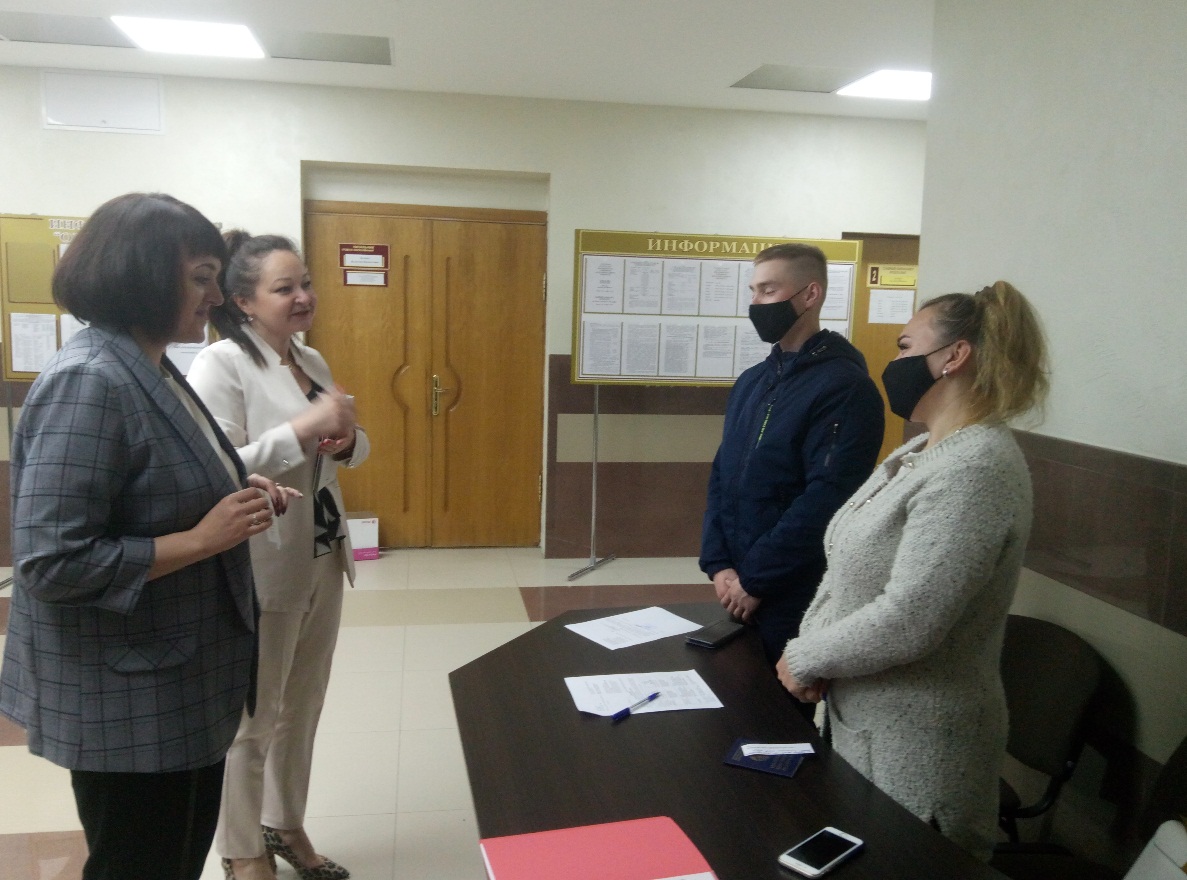 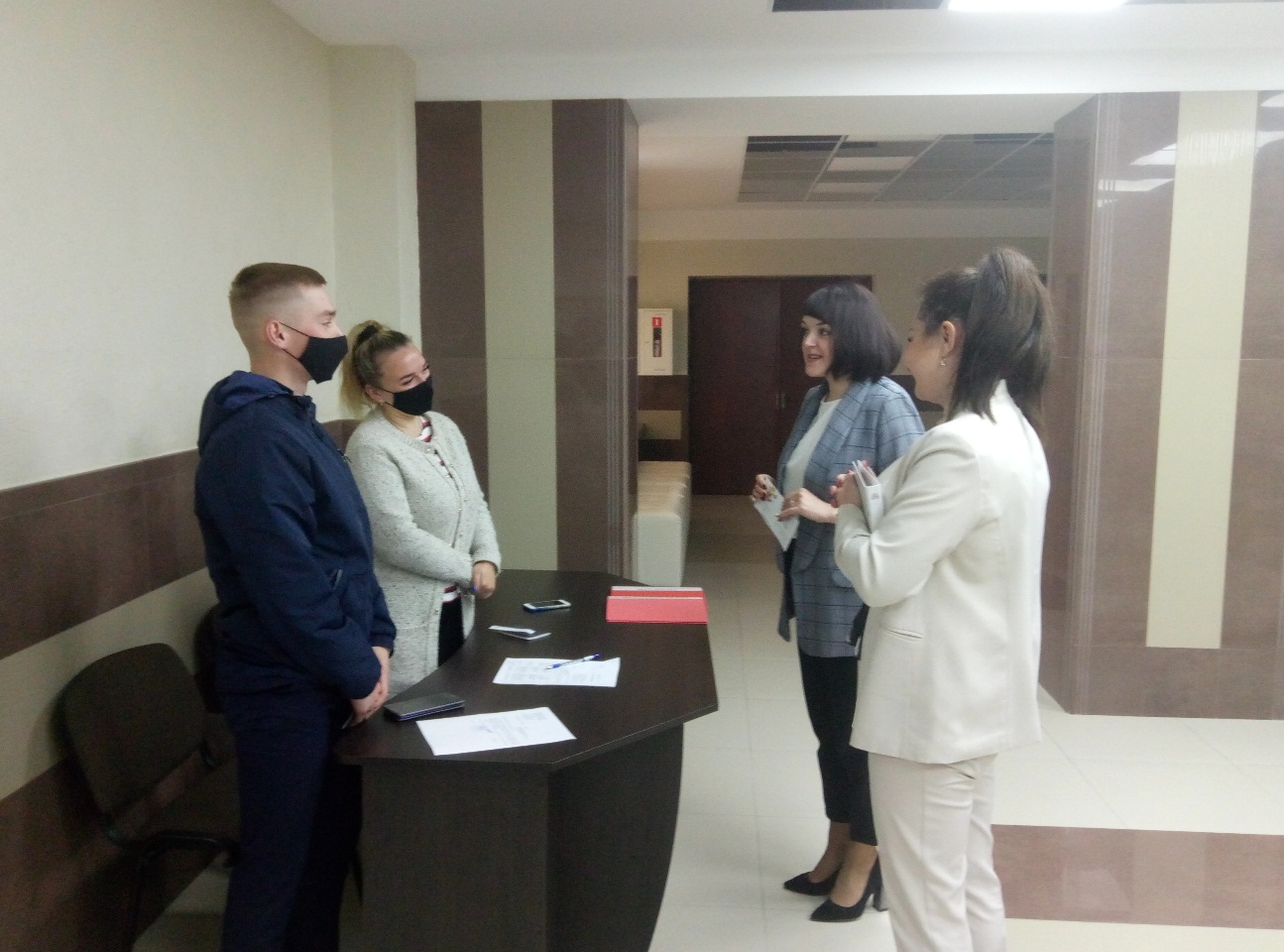 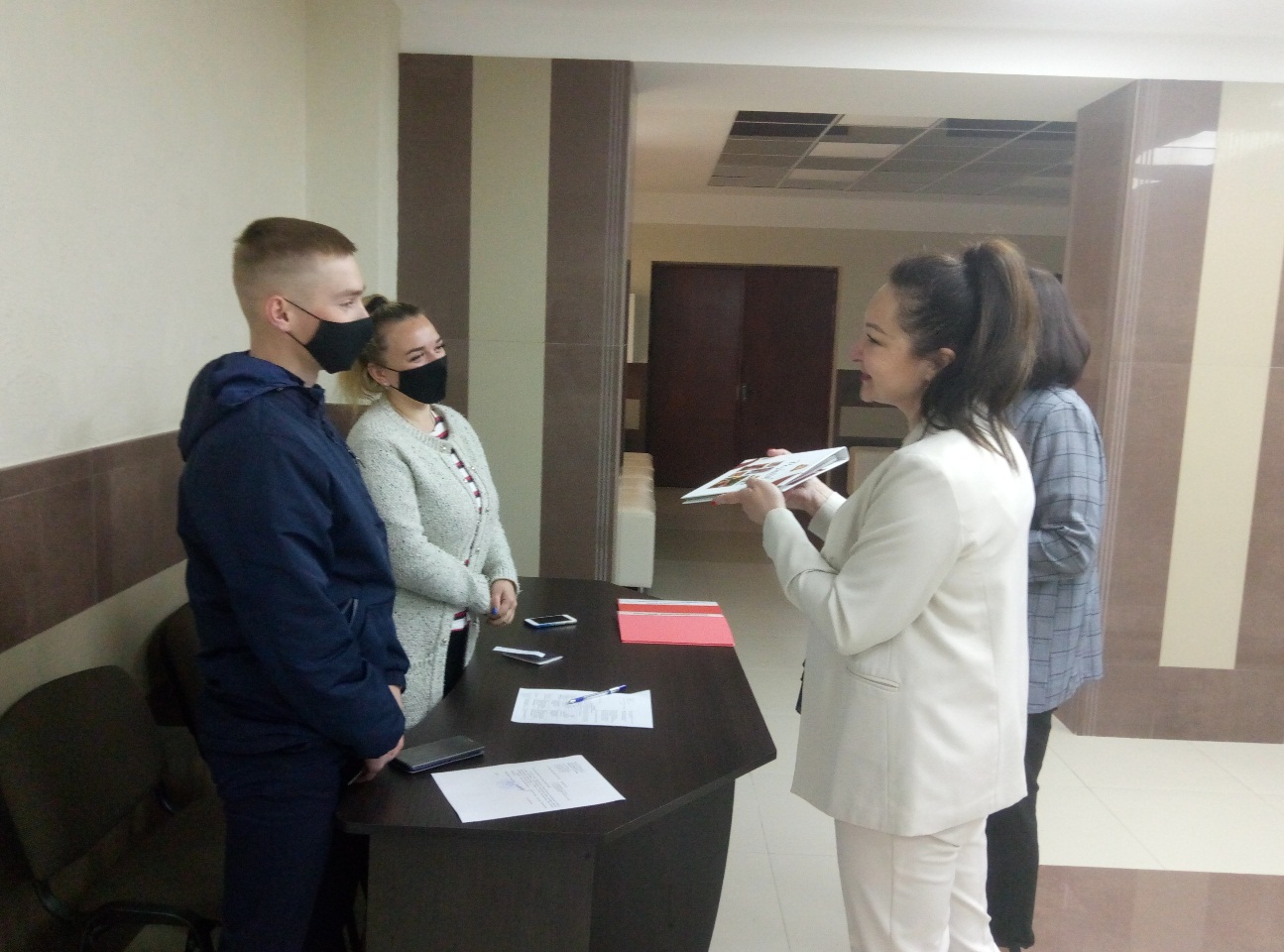 